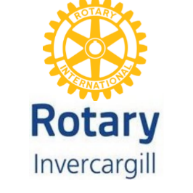  Rotary Invercargill Car Boot Sale 2023 Saturday, 25th March 2023Ascot Park Raceway, Invercargill - 10am till 2pmWe are looking for people to book a site for a car, or a gazebo, to sell anything that they own and no longer need.Each site costs $20 and this $20 goes to the Mitey Mental Health Education fundraising.Whatever the site holder sells, makes on the day, is for them to keep... unless of course, they want to donate it to Sir John Kirwan Foundation for the Mitey Programme.We are welcoming people who may have arts,  crafts, plants or other handmade items to sell to book a site and sell from their car boot also.If you would like to book a site please complete the form below and email to us on rcinvercargill@gmail.com or phone Ross on 021 333 363.We have extended an invite to a few 'mobile' food outlets to come and join us on the day.Want to know more about what we are fundraising for visit: https://jkfoundation.org.nz/ If you have lots of things to sell – you can book more than 1 site.  We have a limited number of trestle tables for hire if you need additional space.This is an outdoor event with weather conditions on the day out of our control.  Site Booking FormName:			_______________________________________________________ Contact Cell No.: 	________________________________________________________Email address:		________________________________________________________Residential Address	________________________________________________________Vehicle Registration # _________________________Required to verify vehicles on the day.Please share with us what you will be selling so we can look to promote / include in our marketing:Description of items for sale: __________________________________________________			________________________________________________________					________________________________________________________ Site type:	Car ❑		Gazebo ❑	 	Trestle Tables	   ❑ 	$20.00 per site 		Car and trailer 	   ❑ 		Commercial   	   ❑ 	$40.00 per siteSite size:  7m x 2.7m If you would like more than one site – please confirm number required here ___Thank you for registering for / supporting our event that is raising funds for Mitey programs through the Sir John Kirwan Foundation into Invercargill Primary Schools.This is our first Car Boot sale event.   We are learning and are keen to learn how we could do things differently next time; we welcome suggestions for change.Please email completed form to:  rcinvercargill@gmail.comFull Terms & Conditions will be emailed following registrationH & S / Event Emergency plans will be provided on the day of eventSafety & Security of takings / float responsibility of site holderPayment can be made to:  Rotary Club of Invercargill Westpac: 06-0925-0022834-000Questions or queries – contact Ross on 021 333 363